     БОЙОРОК                                                                            ПОСТАНОВЛЕНИЕ         28.10.2014 й                                         № 51                           28.10.2014 г.Об определении случаев осуществления банковского сопровождения контрактов, предметом которых являются поставки товаров, выполнение работ, оказание услуг для муниципальных нужд сельского поселения Ермолкинский сельсовет муниципального района Белебеевский район Республики Башкортостан В целях совершенствования системы закупок товаров, работ, услуг для обеспечения муниципальных нужд сельского поселения Ермолкинский сельсовет  муниципального района Белебеевский район Республики Башкортостан, в соответствии с частью 2 статьи 35 Федерального закона «О контрактной системе в сфере закупок товаров, работ, услуг для обеспечения государственных и муниципальных нужд» ПОСТАНОВЛЯЮ:1. Определить, что банковское сопровождение контрактов, предметом которых являются поставки товаров, выполнение работ, оказание услуг для муниципальных нужд сельского поселения Ермолкинский сельсовет муниципального района Белебеевский район Республики Башкортостан, осуществляется в случае, если начальная (максимальная) цена контракта либо цена контракта, заключаемого с единственным поставщиком (подрядчиком, исполнителем), составляет пятьдесят миллионов рублей и выше.2. Контроль за исполнением настоящего постановления возложить на главного бухгалтера централизованной бухгалтерии администрации сельского поселения Ермолкинский сельсовет Иванову Л.И.Глава Администрации                                                        Г.Н.ЯковлевБАШКОРТОСТАН РЕСПУБЛИКАhЫБӘЛӘБӘЙ РАЙОНЫ МУНИЦИПАЛЬ РАЙОНЫНЫН ЕРМОЛКИНО АУЫЛ СОВЕТЫАУЫЛ БИЛӘМӘhЕ ХАКИМИӘТЕ452022, Ермолкино ауылы, Ленин урамы, 29аТел. 2-92-19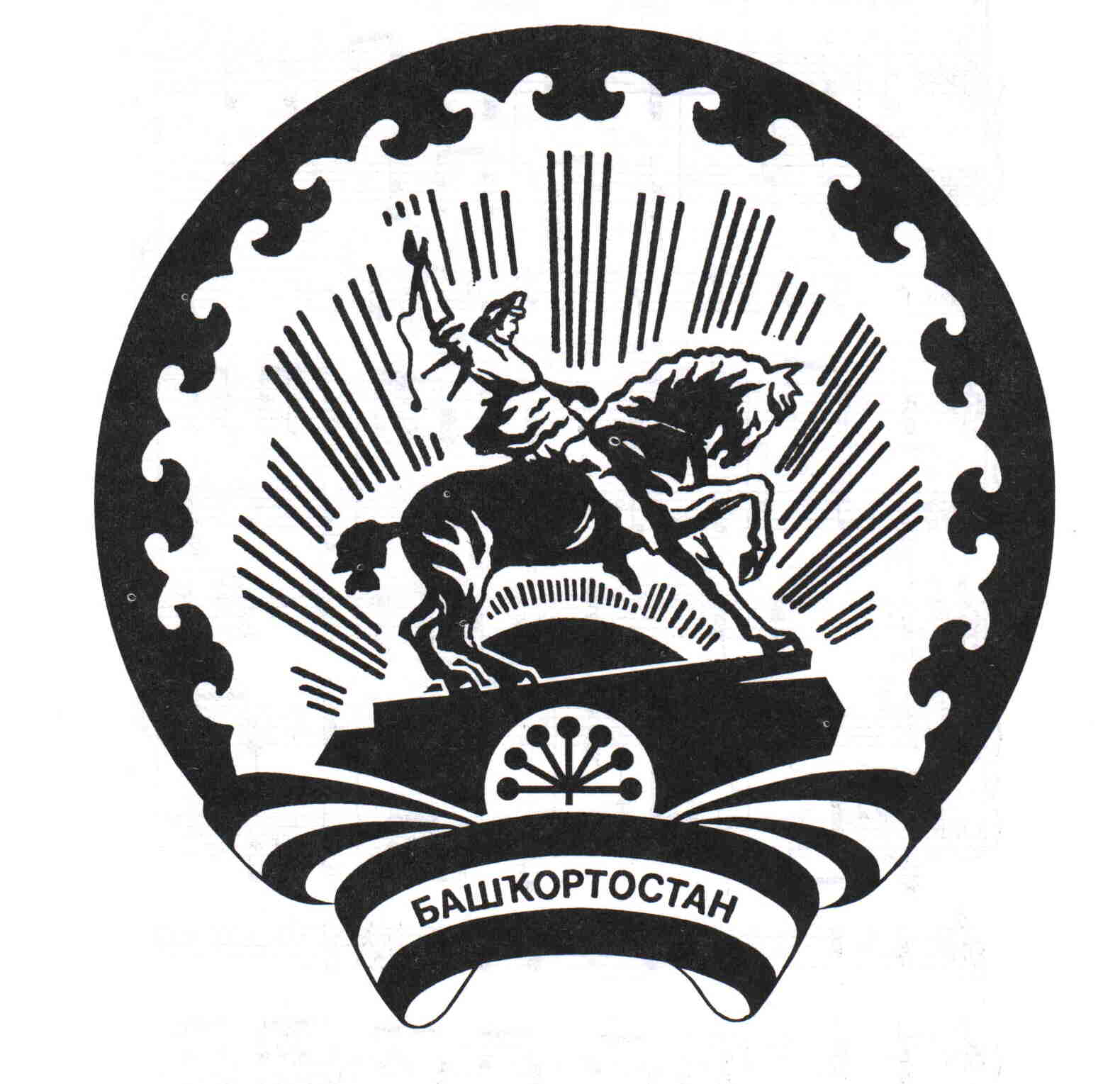 АДМИНИСТРАЦИЯ СЕЛЬСКОГО ПОСЕЛЕНИЯЕРМОЛКИНСКИЙ СЕЛЬСОВЕТМУНИЦИПАЛЬНОГО РАЙОНА БЕЛЕБЕЕВСКИЙРАЙОН РЕСПУБЛИКИ БАШКОРТОСТАН452022, с. Ермолкино, ул. Ленина, 29а Тел. 2-92-19